октябрь 2022 годаДобрый вечер! Вас приветствует инструктор по физической культуре МБДОУ детского сада №23 г. Новочеркасска  Лукьянова Е.А. Топ-игрой октября месяца с ребятами подготовительной к школе группы "Подсолнушки" выбрали подвижную игру "Мухомор". Правила игры с детьми разучили на физкультурном занятии. Игра воспитанникам пришлась по душе, играли с большим интересом. "Мухомора" выбрали считалкой. Распределили, кто из детей будет корзинками. В игре ребята показали свою быстроту, ловкость, находчивость, старались перехитрить "Мухомора" и быстро прятаться в корзинки. Замечательна игра!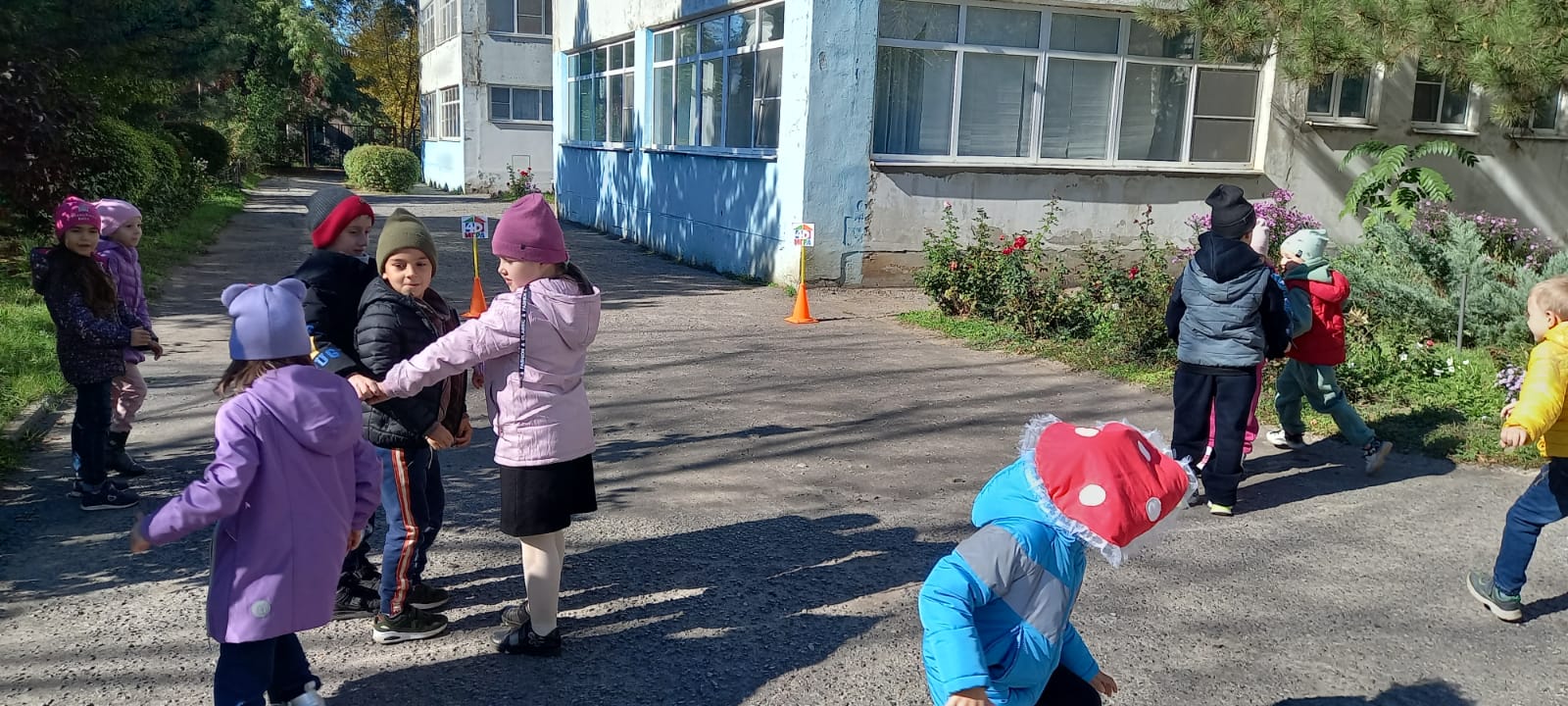 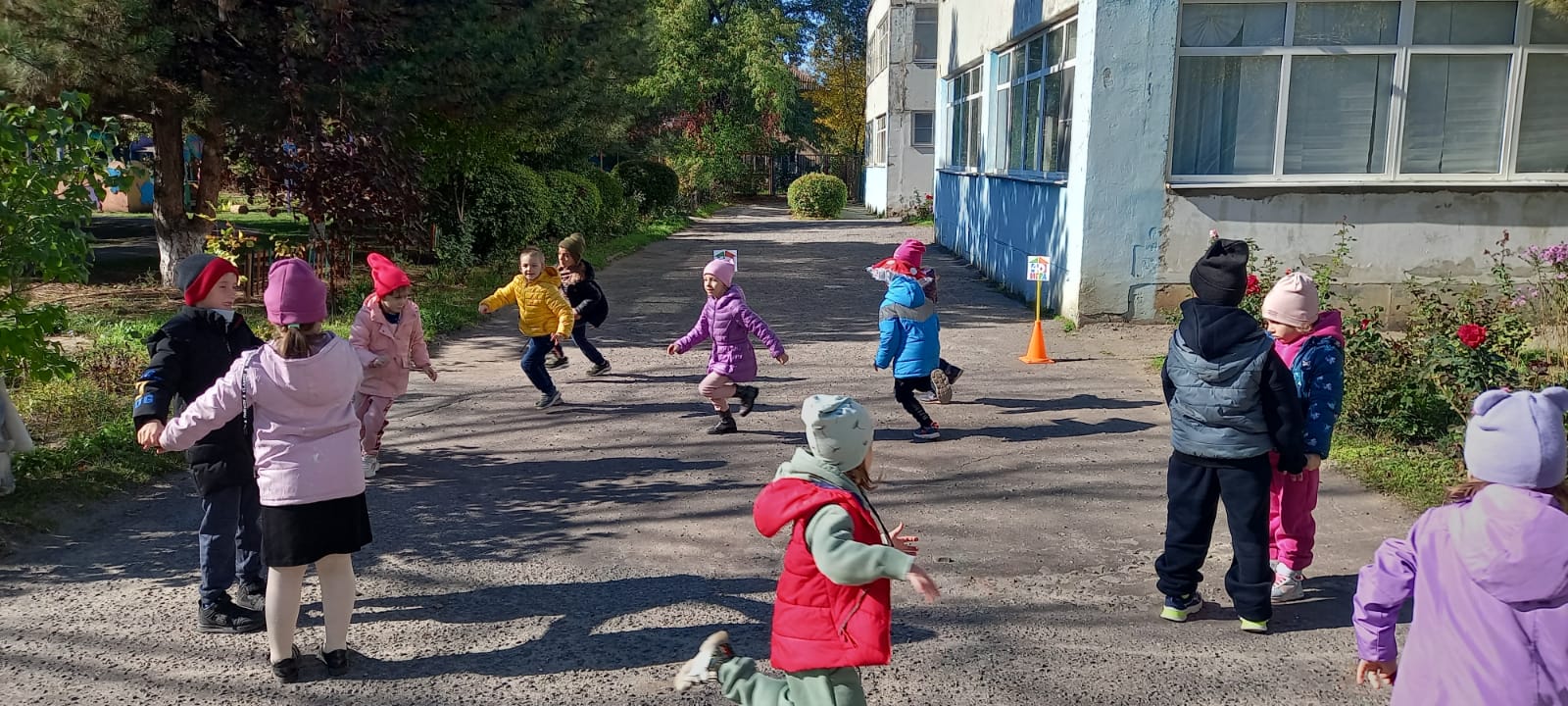 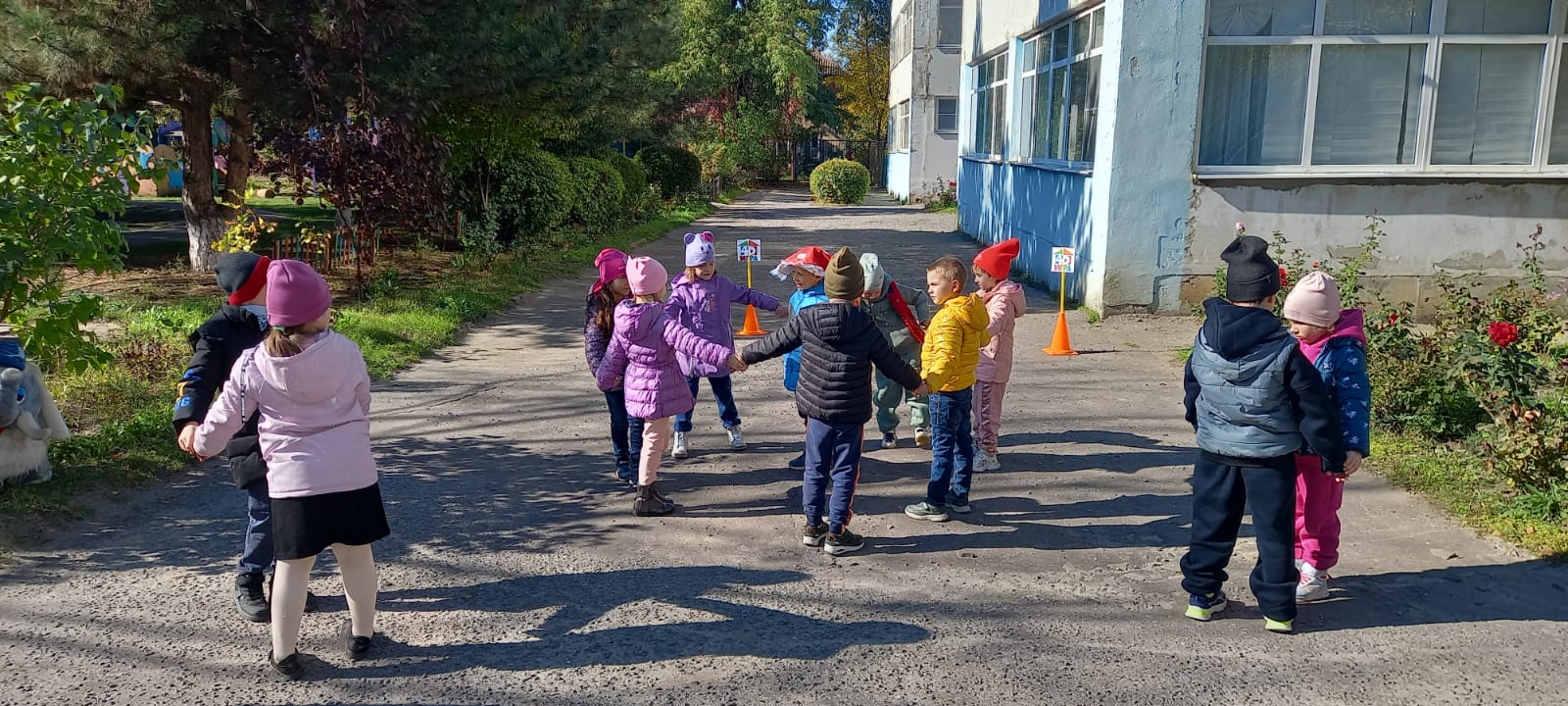 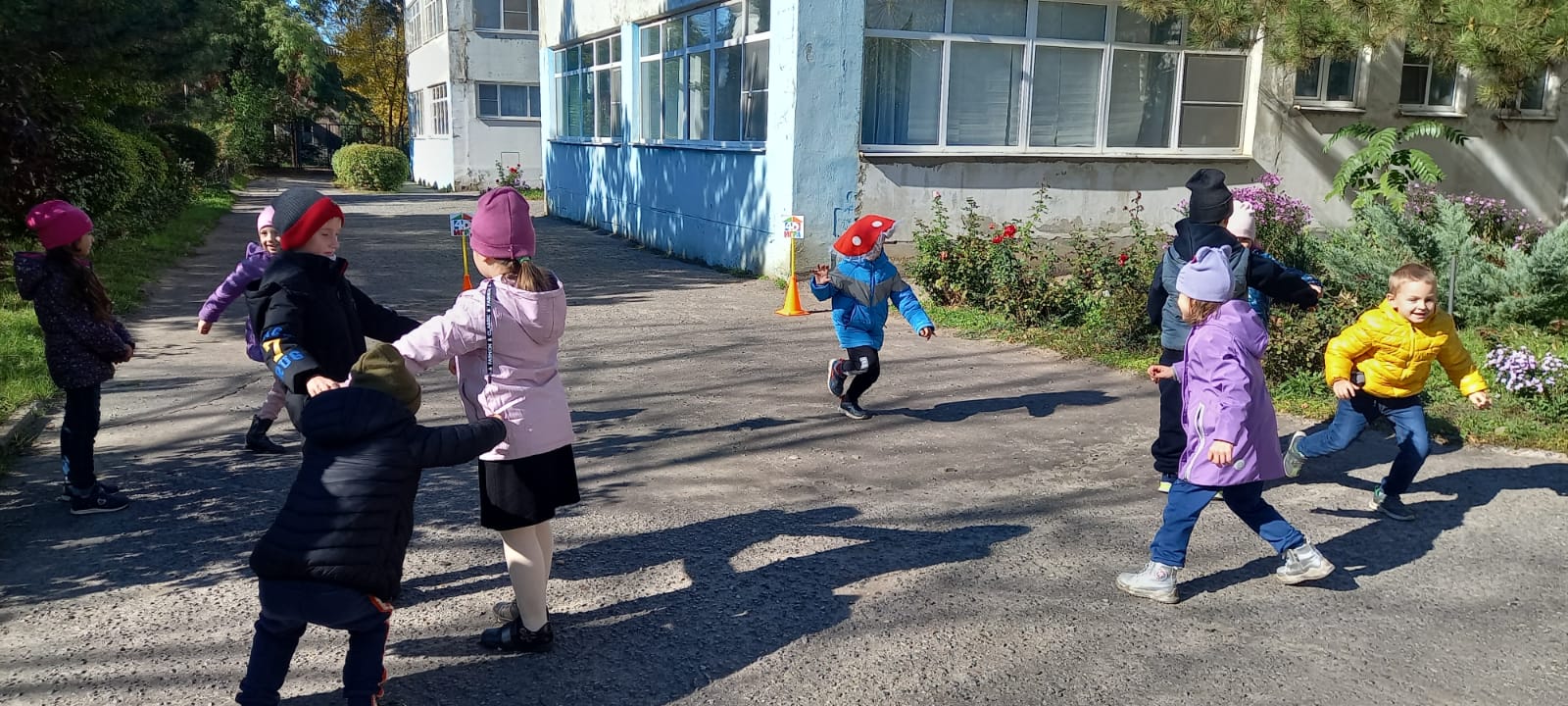 